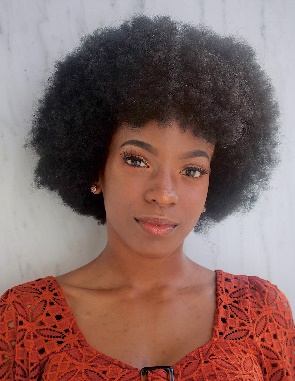 THEATRE TRAININGSKILLSLanguage: French (Basic), Southern dialectVoice: Soprano, Can read musicOther: Ballet (beginner), Post-modern dance, Violin (Proficient), Photoshop, DSLR Camera, Graphic Design, Costume Design, Ear wiggling, Wicked Witch cackle Babel Collaborator/Performer University of Maryland, Prague, Berlin,  U.K. Hamlet Hamlet University of Maryland. RapunzelRayven/ RapunzelUniversity of Maryland Near Death Experience  JasmineCharm City Fringe FestPrometheus Unbound Asia University of Maryland 	 What Happens To The Nice Guy?MarianneUniversity of Maryland  The DMVReceptionist University of Maryland  Plan AMonica University of Maryland Dry Land SwimmerForum Theatre University of Maryland B.A. Theatre Vocal Performance MinorMay 2020Directing IViewpointsVoice (Linklater) Voice CoachingScot ReeseJennifer BarclayLisa NathansSheri Feldman